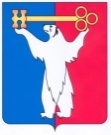 АДМИНИСТРАЦИЯ ГОРОДА НОРИЛЬСКАКРАСНОЯРСКОГО КРАЯПОСТАНОВЛЕНИЕ11.03.2021 	                г. Норильск 	                      № 93О внесении изменений в постановление Главы города Норильска от 02.04.2004 
№ 577 «Об исполнении наказаний в виде обязательных и исправительных работ на территории муниципального образования город Норильск»В целях обеспечения исполнения наказаний в виде обязательных и исправительных работ на территории муниципального образования город Норильск, руководствуясь ст. 49, 50 Уголовного Кодекса Российской Федерации, ст. 32.13 Кодекса Российской Федерации об административных правонарушениях, учитывая пункт 75 Инструкции по организации исполнения наказаний и мер уголовно-правового характера без изоляции от общества, утвержденной Приказом Министерства юстиции Российской Федерации от 20.05.2009 № 142,ПОСТАНОВЛЯЮ:1. Внести в постановление Главы города Норильска от 02.04.2004 № 577 «Об исполнении наказаний в виде обязательных и исправительных работ на территории муниципального образования город Норильск» (далее - Постановление) следующие изменения:1.1. Пункт 3 Постановления дополнить абзацем следующего содержания:«- ООО «Виктория»;».1.2. Пункт 3 Постановления дополнить абзацем следующего содержания:«- ООО «Норильскпромтранспорт;».1.3. Пункт 3 Постановления дополнить абзацем следующего содержания:«- ООО «Транспортная компания Логистик Центр»;».1.4. Пункт 3 Постановления дополнить абзацем следующего содержания:«- ООО «НОРДИНЖЕНЕР»;».1.5. Пункт 3 Постановления дополнить абзацем следующего содержания:«- ООО «Компания «ИТС»;».1.6. Пункт 3 Постановления дополнить абзацем следующего содержания:«- ИП «Лесовой Ю.А.».».1.7. Пункт 3 Постановления дополнить абзацем следующего содержания:«- ИП «Поляков А.Д.».».2. Опубликовать настоящее постановление в газете «Заполярная правда» и разместить его на официальном сайте муниципального образования город Норильск.3. Настоящее постановление вступает в силу с даты его подписания и распространяет свое действие на правоотношения, возникшие с 30.10.2020, за исключением:- пункта 1.2 настоящего постановления, который распространяет свое действие на правоотношения, возникшие с 12.11.2020;- пункта 1.3 настоящего постановления, который распространяет свое действие на правоотношения, возникшие с 16.12.2020;- пунктов 1.4, 1.5 настоящего постановления, которые распространяют свое действие на правоотношения, возникшие с 25.12.2020;- пункта 1.6 настоящего постановления, который распространяет свое действие на правоотношения, возникшие с 11.01.2021;- пункта 1.7 настоящего постановления, который распространяет свое действие на правоотношения, возникшие с 01.02.2021.Глава города Норильска                                                                                Д.В. Карасев